スタッフ スキル自己評価テンプレート                                 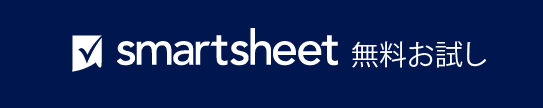 – 免責条項 –Smartsheet がこの Web サイトに掲載している記事、テンプレート、または情報などは、あくまで参考としてご利用ください。Smartsheet は、情報の最新性および正確性の確保に努めますが、本 Web サイトまたは本 Web サイトに含まれる情報、記事、テンプレート、あるいは関連グラフィックに関する完全性、正確性、信頼性、適合性、または利用可能性について、明示または黙示のいかなる表明または保証も行いません。かかる情報に依拠して生じたいかなる結果についても Smartsheet は一切責任を負いませんので、各自の責任と判断のもとにご利用ください。名前部門/ユニットジョブ/役割自己評価分野強く同意するやや不同意同意しない備考ジョブ固有の知識 
私は確かな結果を出すための専門知識、経験、背景を持ち、それを応用できる。私は効果的かつ効率的に働いている。ジョブ固有のスキル
私は職務を遂行する適性と能力を示している。能力能力能力能力能力適応力
私は、新しいアイデアやアプローチを柔軟に受け入れることができる。私は、仕事上の要求の変動に応じて、計画、目標、行動、優先順位に容易に適応できる。共同作業
私は良好な人間関係を築いている。私は他の人から学ぶ用意がある。 コミュニケーション
私は、自分の考えを明確かつ敬意を持って伝えている。私は効果的なリスニング スキルを発揮している。結果
私は、組織の戦略的方向性に沿った目標を明確にし、それに従って成果を上げている。私は、これらの目標を達成するために、重大な困難を乗り越え続けている。自発力
私は、明確な指示がなくても、ニーズを予測し、問題を解決し、行動を起こしている。私は、率先して新しい仕事の課題を発見し、組織の成功につながるイベントの形成に貢献している。開発
私は知識とスキルの向上に尽力している。 成長
私は自己啓発の分野を特定することに積極的だ。 スキルの評価に関するその他の考えや詳細を入力してください。 スキルの評価に関するその他の考えや詳細を入力してください。 スキルの評価に関するその他の考えや詳細を入力してください。 スキルの評価に関するその他の考えや詳細を入力してください。 スキルの評価に関するその他の考えや詳細を入力してください。 